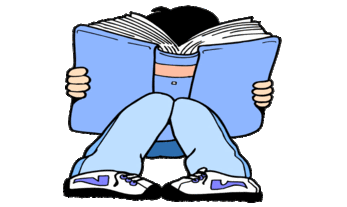 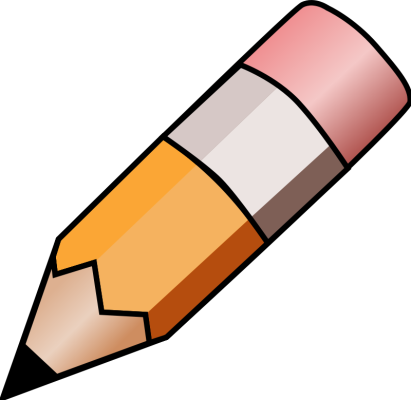 YEAR 3 HOME LEARNING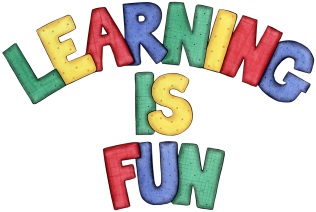 YEAR 3 HOME LEARNINGDate Set01/02/21Date Due08/02/21MathleticsPlease focus on calculations using addition and subtraction as well as solving one and two-step word problems. Please practice 2, 3, 4, 5, 8 and 10 times table as well as using the inverse to answer division questions.  Practise counting on and back in 1s, 2s, 3s, 4s, 5s, 8s, 10s, 50s and 100s using two and three-digit numbers.Spelling WritingThis week children will be focusing on these words: science  scene  crescent  fascinating  ascent  scissors  scented  scientist  descend scoreWriting Task:  Your Homework learning challenge this week is to research a Greek Myth. Write a summary about your chosen myth.It should include:the datetitle summaryapostrophes to show contraction and possessionwriting in past.Write at least a page.ReadingRecommended daily reading time:KS2 40 minutes.Home Learning ProjectWe are learning about the Prehistoric Britain (Stone Age, Bronze Age and Iron Age). For your home learning project create a poster, leaflet or 3D Art teaching us about the lives of people back in those times. GreekPlease go to Greek Class Blog for Greek Home LearningGreek Class - St Cyprian's Greek Orthodox Primary Academy